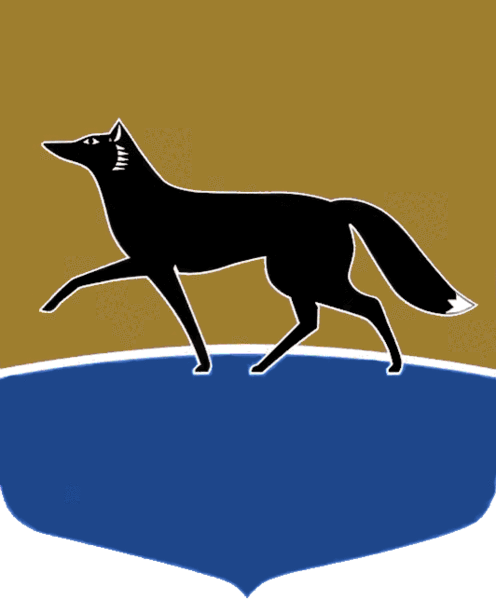 Принято на заседании Думы 27 апреля 2022 года№ 121-VII ДГО внесении изменений в решение Думы города от 02.12.2021 
№ 31-VII ДГ «О делегировании депутатов Думы города для участия в деятельности комиссий, групп, советов, других совещательных 
и координационных органов»В соответствии с пунктом 6 части 1 статьи 14 Регламента Думы города Сургута, утверждённого решением Думы города от 27.04.2006 № 10-IV ДГ, 
Дума города РЕШИЛА: 1. Внести в решение Думы города от 02.12.2021 № 31-VII ДГ 
«О делегировании депутатов Думы города для участия в деятельности комиссий, групп, советов, других совещательных и координационных органов» (в редакции от 02.03.2022 № 82-VII ДГ) следующие изменения: 1) строку 13 приложения к решению изложить в следующей редакции:2) строку 20 приложения к решению изложить в следующей редакции:3) строку 24 приложения к решению изложить в следующей редакции:4) строку 29 приложения к решению изложить в следующей редакции:5) строку 38 приложения к решению изложить в следующей редакции:6) строку 41 приложения к решению изложить в следующей редакции:7) строку 48 приложения к решению изложить в следующей редакции:8) строку 49 приложения к решению изложить в следующей редакции:2. Администрации города привести свои правовые акты в соответствие 
с настоящим решением.Председатель Думы города						            М.Н. Слепов«28» апреля 2022 г.13.Комиссия по вывозу бесхозяйных, брошенных транспортных средствОлейников Александр 
Игоревич – основной состав.Пономарев Виктор Георгиевич – основной состав.Майоров Вадим Сергеевич – резервный состав20.Межведомственная комиссия 
по оценке и обследованию помещения в целях признания его жилым помещением, жилого помещения пригодным 
(не пригодным) для проживания граждан, а также многоквартирного дома аварийным и подлежащим сносу или реконструкции, садового дома жилым домом и жилого дома садовым домомГужва Богдан Николаевич – основной состав.Пономарев Виктор Георгиевич – основной состав.Барсов Евгений Вячеславович – резервный состав 24.Межведомственная комиссия города Сургута по противодействию экстремистской деятельностиБарсов Евгений Вячеславович.Бехтин Михаил Михайлович.Парфёнов Сергей Викторович.Слепов Максим Николаевич29.Рабочая группа по комплексному рассмотрению вопросов деятельности садоводческих 
и гаражных некоммерческих объединений гражданМайоров Вадим Сергеевич.Нечепуренко Дмитрий Сергеевич.Пономарев Виктор Георгиевич.Птицын Василий Иванович.Рябчиков Виктор Николаевич.Трапезникова Эмилия Ринатовна.Феденков Владимир Владимирович38.Координационный совет 
по патриотическому воспитанию молодёжи города СургутаБехтин Михаил Михайлович. Барсов Евгений Вячеславович. Рябчиков Виктор Николаевич41.Комиссия по определению очерёдности ремонта автомобильных дорог общего пользования местного значения муниципального образования городской округ СургутБарсов Евгений Вячеславович – основной состав.Гужва Богдан Николаевич – основной состав.Клишин Владимир Васильевич – основной состав.Пономарев Виктор Георгиевич – основной состав.Биглова-Фатова Дина 
Фагимовна – резервный состав.Мазуров Виталий Сергеевич – резервный состав.Олейников Александр 
Игоревич – резервный состав48.Рабочая подгруппа по выполнению подпрограмм муниципальной программы «Развитие жилищной сферы на период до 2030 года»Гужва Богдан Николаевич – основной состав.Нечепуренко Дмитрий Сергеевич – основной состав.Барсов Евгений Вячеславович – резервный состав.Мазуров Виталий Сергеевич – резервный состав49.Общественный совет 
по осуществлению общественного контроля за реализацией проекта «Экопарк за Саймой»Гринченко Михаил Сергеевич.Кучин Алексей Сергеевич.Слепов Максим Николаевич